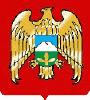 МЕСТНАЯ  АДМИНИСТРАЦИЯ ЭЛЬБРУССКОГО МУНИЦИПАЛЬНОГО РАЙОНА КАБАРДИНО-БАЛКАРСКОЙ РЕСПУБЛИКИКЪЭБЭРДЕЙ - БАЛЪКЪЭР РЕСПУБЛИКЭМ ХЫХЬЭ ЭЛЬБРУС МУНИЦИПАЛЬНЭ РАЙОНЫМ И ЩIЫПIЭ АДМИНИСТРАЦЭКЪАБАРТЫ-МАЛКЪАР РЕСПУБЛИКАНЫ ЭЛЬБРУС МУНИЦИПАЛ РАЙОНУНУ ЖЕР-ЖЕРЛИ АДМИНИСТРАЦИЯСЫ« 9 » февраля 2024 г.              О внесении дополнений в постановление местной администрации Эльбрусского муниципального района от 12 декабря 2023 г. № 498 
«Об освобождении семей участников спецоперации от родительской платы за присмотр и уход за детьми в дошкольных отделениях и родительских взносов за питание обучающихся 5-11 классов в общеобразовательных учреждениях Эльбрусского муниципального района»1. Внести дополнения в Постановление местной администрации Эльбрусского муниципального района от 12 декабря 2023 г. №498 «Об освобождении семей участников спецоперации от родительской платы за присмотр и уход за детьми в дошкольных отделениях и родительских взносов за питание обучающихся 5-11 классов в общеобразовательных учреждениях Эльбрусского муниципального района», включив в него детей   участников специальной военной операции, призванных в Вооруженные Силы Российской Федерации в рамках частичной мобилизации (список прилагается).2.  Применить в отношении указанных  детей  меры поддержки предусмотренные постановлением местной администрации Эльбрусского муниципального района от 12 декабря  2023 г. № 498  с 09.02.2024 г.3. Контроль за исполнением настоящего постановления возложить на начальника МУ «Управление образования» Эльбрусского муниципального района Н.М. Атакуеву. И.о.главы местной администрации                                                     К.Соттаев                              ПОСТАНОВЛЕНИЕУНАФЭБЕГИМ     № 42     № 42     № 42